Приложение № 1 к распоряжению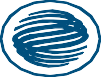 от 	№  	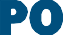 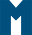 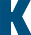 Дата выдачи справкиСПРАВКА О ДОХОДАХ ДЛЯ ПОЛУЧЕНИЯ КРЕДИТА В БАНКЕ ГПБ (АО)|__|__|. |__|__|. |__|__|__|__| г.	Справка действительна для предоставления в Банк непозднее 30 календарных дней с даты ее оформления1Дана гр.	Ф.И.О.:Дата рождения Паспорт серия, номер:выдан:дата выдачи:  |__|__|.	г.в том, что он (она) постоянноработает с	г.в должностиПолное наименование организации-работодателяИННЮридический адрес организации- работодателяФактический адрес организации- работодателяБанковские реквизитытелефон:телефон:ОГРН |__|__|__|__|__|__|__|__|__|__|__|__|__|КПП |__|__|__|__|__|__|__|__|__| БИК |__|__|__|__|__|__|__|__|__| к/с | | | | | | | | | | | | | | | | | | | | |Ежемесячная заработная плата в рублях (без вычета удержаний):Расходы в рублях (итог):в т.ч.	Налог на доходы физических лицПрочие платежи2январь 20	-февраль 20	-март 20	-апрель 20	-май 20	-июнь 20	-июль 20	-август 20	-сентябрь 20	-октябрь 20	-ноябрь 20	-декабрь 20	-Руководитель3(указать какие)Должность: 	Ф.И.О.: 	Главный бухгалтер3Ф.И.О.: 	Телефон бухгалтерии: 	4	М.П.3(подпись)(подпись)Справка предоставляется за период, предусмотренный условиями соответствующей программы кредитования (при размещении формы на сайте Банка указывается конкретный период соответствующей программы кредитования).Алименты, удержания по исполнительным листам, прочие платежи.Справка подписывается руководителем организации/заместителем руководителя (первая подпись) и главным бухгалтером/заместителем главного бухгалтера (вторая подпись) и заверяется печатью организации. Подписание справки иным уполномоченным должностным лицом допускается при предоставлении копии приказа о возложении полномочий на указанное должностное лицо, заверенной подписью руководителя предприятия (организации) и печатью/карточки с образцами подписей и оттиском печати. При отсутствии в штате организации должности главного бухгалтера или другого должностного лица, выполняющего его функции, справка может быть подписана только руководителем организации. В этом случае должна быть сделана отметка, заверенная подписью руководителя организации: «Должность главного бухгалтера (другого должностного лица, выполняющего его функции) в штате организации отсутствует».Все поля являются обязательным для заполнения. В случае отсутствия информации в поле указывается «отсутствует/не имеет». Исправления в справке недопускаются.